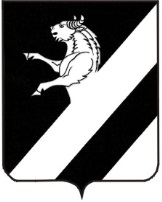 КРАСНОЯРСКИЙ КРАЙ АЧИНСКИЙ РАЙОН
 ЛАПШИХИНСКИЙ СЕЛЬСКИЙ СОВЕТ ДЕПУТАТОВ ЧЕТВЕРТОГО СОЗЫВАРЕШЕНИЕ 30.03.2023                                                                                                         № 1-27РО внесении изменений в решение  Лапшихинского сельского Совета депутатов от 08.11.2019 № 3-41Р «Об утверждении Правил благоустройства территории Лапшихинского сельсовета Ачинского района Красноярского края» В  целях  обеспечения надлежащего  санитарного состояния, чистоты и порядка на территории Лапшихинского сельсовета, руководствуясь  статьями 14,43,45.1 Федерального закона от 06.10.2003 №131-ФЗ «Об общих принципах организации местного самоуправления в Российской Федерации в соответствии  со статьями 20, 24 Устава Лапшихинского сельсовета Ачинского района красноярского края , Лапшихинского сельский Совет депутатов, РЕШИЛ:1. Внести в приложение к решению Лапшихинского сельского Совета депутатов от 08.11.2019 № 3-41Р «Об утверждении Правил благоустройства территории Лапшихинского сельсовета Ачинского района Красноярского края», следующие изменения:1.1   Часть 2 Правил благоустройства территории Лапшихинского сельсовета  дополнить пунктом 2.7 следующего содержания:«2.7. Благоустройство  объектов придорожного сервиса     Утверждение требований к техническому, физическому состоянию(оформлению) объектов придорожного сервиса, включая элементы благоустройства: освещение, мощение, вывески, малые архитектурные формы и т.д. осуществляется администрацией  Лапшихинского сельсовета Ачинского района Красноярского края».	2. Контроль за исполнением настоящего Решения возложить на постоянную комиссию по экономической и бюджетной политике, муниципальному имуществу, сельскому хозяйству, землепользованию и охране окружающей среды.	3. Решение вступает в силу после официального опубликования в информационном листе «Лапшихинский вестник» и подлежит размещению на официальном сайте в сети «Интернет» по адресу: https://lapshiha.ru/.Председатель Лапшихинского                            Глава Лапшихинскогосельского Совета   депутатов		                    сельсовета    А.С. Банный				                    О.А. Шмырь